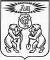 О комиссии по решению спорных вопросовпо предоставлению субсидий на оплатужилого помещения и коммунальных услуг         В целях исполнения постановления Совета администрации Красноярского края от 05.05.2005 г. № 129-п «Об утверждении положения о комиссии по решению спорных вопросов по предоставлению субсидий на оплату жилого помещения и коммунальных услуг» (в ред. Постановления Правительства края от 19.03.2009 г. № 131-п), руководствуясь ст. 34 Устава района, ПОСТАНОВЛЯЮ:1. Создать комиссию по решению спорных вопросов по предоставлению субсидий на оплату жилого помещения и коммунальных услуг (далее  - Комиссия).2. Утвердить состав Комиссии в соответствии с приложением № 1 к настоящему постановлению. 3. Признать утратившими силу:   постановление администрации района от 11.03.2003 г. № 92 «О создании районной конфликтной комиссии для рассмотрения обращений граждан по вопросам оплаты жилищно-коммунальных услуг и предоставления субсидий»;   постановление администрации района от 30.05.2005 г. № 165-п «О создании комиссии по решению спорных вопросов по предоставлению субсидий на оплату жилого помещения и коммунальных услуг»;   постановление администрации района от 05.06.2006 г. № 139-п «О внесении изменений в постановление администрации Северо-Енисейского района от 30.05.2005 г. № 165-п «О создании комиссии по решению спорных вопросов по предоставлению субсидий на оплату жилого помещения и коммунальных услуг».   4. Контроль за исполнением настоящего постановления возложить на первого заместителя главы района О. В. Брагина.   5. Настоящее постановление вступает в силу со дня его подписания и подлежит опубликованию в газете «Северо-Енисейский вестник».Глава района                                                                              И. М. ГайнутдиновВоробьева Светлана Николаевна21-0-71    Приложение № 1 к постановлению                                                                                 администрации Северо-Енисейского района                                                                                 от 15.07.2009 года № 315-пСоставкомиссии по решению спорных вопросов по предоставлению субсидий на оплату жилого помещения и коммунальных услугАДМИНИСТРАЦИЯ СЕВЕРО-ЕНИСЕЙСКОГО РАЙОНА ПОСТАНОВЛЕНИЕАДМИНИСТРАЦИЯ СЕВЕРО-ЕНИСЕЙСКОГО РАЙОНА ПОСТАНОВЛЕНИЕ«_15_»   июля      .№ __315-п__р.п. Северо-Енисейскийр.п. Северо-Енисейский№ п/пДолжность члена комиссиифамилия, имя, отчество члена комиссии1.Первый заместитель главы района,  председатель комиссииБрагин Олег Владимирович2.Начальник отдела социальной защиты населения администрации района, заместитель председателя комиссииВоробьеваСветлана Николаевна3.Ведущий специалист экспертно-правового отдела администрации района, секретарь комиссииПономарева Юлия Александровна4.Ведущий специалист отдела экономического анализа и прогнозирования администрации района, член комиссииЛуночкинАндрей Владимирович5. Генеральный директор МУП «Управление коммуникационным комплексом Северо-Енисейского района», член комиссии (по согласованию)ФедоровНиколай Алексеевич 6.Директор жилищно-коммунального хозяйства МУП «Управление коммуникационным комплексом  Северо-Енисейского района», депутат Северо-Енисейского районного Совета депутатов, член комиссии (по согласованию)Арифулин РаисЯкубович7.Юрисконсульт МУП «Управление коммуникационным комплексом Северо-Енисейского района», член комиссии (по согласованию) Маслов Андрей Леонидович8.Заместитель директора по воспитательной работе МОУ «Северо-Енисейская средняя общеобразовательная школа № 1 им. Е. С. Белинского», депутат Северо-Енисейского районного Совета депутатов, член комиссии (по согласованию) Заборцева Татьяна Владимировна